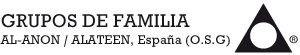 PERMISO DE ASISTENCIA ALATEENESTE FORMULARIO DEBE SER LLENADO POR COMPLETO PARA QUE EL MIEMBRO ALATEEN PUEDA PARTICIPAR EN LAS REUNIONES ALATEENPADRES: Por favor, lean, completen y firmen este formulario, pueden guardarse una copia para su archivo.MIEMBROS DE ALATEEN: Por favor, entregar este formulario debidamente completado a vuestro Padrino o Madrina.PADRINO O MADRINA: Tengan el original de este formulario y envíen una copia a la intergrupal y a la O.S.G.INFORMACIÓN SOBRE EL PADRE, MADRE O TUTORNombre y apellidos: DNI/NIE Dirección: Ciudad:							 Código Postal:Provincia: 					   Teléfonos: (fijo y móvil) PERMISO DEL PADRE, MADRE O TUTOR (especificar)Por la presente, autorizo a mi	hijo/hija/pupilo/a 					    								(Nombre del miembro Alateen)asistir frecuentemente  a las reuniones  Alateen en el grupo 			         						(Nombre del grupo)Firma del padre, madre o tutor: En:					 Fecha: 